Producent: Agrovista UK Ltd, Cambridge House, Nottingham Road, Stapleford,Nottingham, NG9 8AB, Wielka Brytania.Dystrybutor: Agrokon Sp. z o.o., Ul. Zakładowa 7, 62-510 Konin, www.Agrigent.pl.Przestrzegaj etykiety stosowania w celu ograniczenia ryzyka dla ludzi i środowiska.REMIXAtest PZH nr …Skład: 732 g/l rafinowanego oleju parafinowego w mieszaninie z etoksylowanym alkoholemoraz kwasami tłuszczowymi.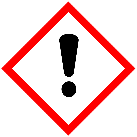 UWAGAH319 – Działa drażniąco na oczy.P102 - Chronić przed dziećmi.P280 – Stosować rękawice ochronne/ odzież ochronną/ ochronę oczu /ochronę twarzy.P262 – Nie wprowadzać do oczu, na skórę lub na odzież.P270 – Nie jeść, nie pić i nie palić podczas używania produktu.P305 + P351 + P338 – W PRZYPADKU DOSTANIA SIĘ DO OCZU: Ostrożnie płukaćwodą przez kilka minut. Wyjąć soczewki kontaktowe, jeżeli są i można je łatwo usunąć.Nadal płukać.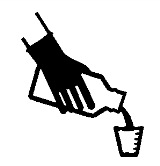 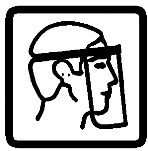 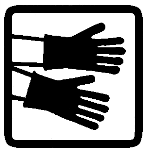 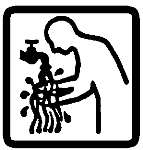 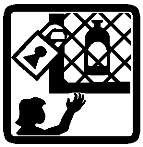 Uwaga!1. Zabrania się stosowania środka w strefie bezpośredniej ochrony ujęć wody  oraz na terenie otulin parków narodowych i rezerwatów.2. Nie zanieczyszczać wód środkiem ochrony roślin lub jego opakowaniem.I OPIS DZIAŁANIANajnowszej generacji środek zwilżający i zwiększający przyczepność (adiuwant), specjalnie zaprojektowany i przeznaczony do stosowania z herbicydami doglebowymi (takimi jak np. chlomazon, metazachlor, linuron, diflufenikan, pendimetalina) w uprawach ozimych i jarych. Adiuwant ten zapobiega znoszeniu cieczy użytkowej podczas wykonywania oprysków, poprawia osadzanie i przyleganie cieczy użytkowej do powierzchni gleby, zwiększa adsorpcję (wiązanie się) substancji aktywnych z cząsteczkami gleby, przez co poprawia skuteczność zwalczania chwastów oraz zwiększa bezpieczeństwo roślin uprawnych (zmniejsza ryzyko fitotoksyczności).II ZAKRES STOSOWANIA, TERMINY I DAWKIZalecana dawka: 0,2 – 0,4 l/haMaksymalne stężenie: 1,0 % (1 litr środka REMIX w 100 l cieczy użytkowej)Maksymalna ilość zabiegów: Zgodnie z zaleceniami dla używanych środków ochrony roślin.Najpóźniejsza data zabiegu: Zgodnie z zaleceniami dla używanych środków ochrony roślinoraz z uwzględnieniem wskazówek stosowania poniżej.Inne specyficzne wymagania: Przestrzegaj etykiety-instrukcji stosowania środka ochronyroślin w celu ograniczenia ryzyka dla ludzi i środowiska.Wskazówki stosowania: do użycia z zarejestrowanymi środkami ochrony roślin wrolnictwie/ogrodnictwie. Przed użyciem przeczytaj etykietę-instrukcję stosowanego łącznieśrodka ochrony roślin. Przed zastosowaniem po raz pierwszy REMIX na każdej uprawianej roślinie oraz w mieszance z innymi środkami należy wykonać próbny zabieg w celu sprawdzenia czy na danym gatunku i odmianie  nie występują objawy uszkodzenia roślin. Dystrybutor nie ponosi odpowiedzialności za niewłaściwe wykorzystanie produktu.III OKRES KARENCJI (okres od dnia ostatniego zabiegu do dnia zbioru roślinprzeznaczonych do konsumpcji): NIE DOTYCZY.IV OKRES PREWENCJI DLA LUDZI, ZWIERZĄT I PSZCZÓŁ (okres zapobiegającyzatruciu): NIE DOTYCZY.V SPORZĄDZANIE CIECZY UŻYTKOWEJPrzed przygotowaniem cieczy użytkowej aparatura używana do zabiegów musi być czysta.Przestrzegać warunków mycia i mieszania opisanych w etykietach-instrukcjach środkówochrony roślin, stosowanych łącznie z REMIX.Przed przystąpieniem do sporządzania cieczy użytkowej dokładnie ustalić potrzebną jej ilość.Zawartością opakowania przed użyciem wstrząsnąć. Odmierzoną ilość środka wlać dozbiornika opryskiwacza napełnionego częściowo wodą (z włączonym mieszadłem) iuzupełnić wodą do potrzebnej ilości. Po wlaniu środka do zbiornika opryskiwacza niewyposażonego w mieszadło hydrauliczne ciecz w zbiorniku mechanicznie wymieszać.Przestrzegać zaleceń znajdujących się w etykiecie-instrukcji stosowania środka mieszanego zREMIX. Na końcu do cieczy użytkowej dodać preparat REMIX.BEZPIECZEŃSTWO UPRAWPrzed użyciem REMIX ze środkami, gdzie dodatek surfaktantów nie jest wyraźniezalecany, lecz nie jest wyraźnie zabroniony przez producenta, należy wykonać testmieszaniny środka z preparatem REMIX pod kątem fitotoksyczności. Nie używać naglebach piaszczystych.Przed użyciem REMIX, zawsze sprawdź aktualne zalecenia do stosowania od dostawcy.VI PRZECHOWYWANIEChronić przed mrozem.Nie przechowywać razem z żywnością, napojami i paszami dla zwierząt.Przechowywać pod zamknięciem i chronić przed dziećmiPrzechowywać pojemnik szczelnie zamknięty, z dala od źródeł ciepła.VII WARUNKI BEZPIECZNEGO STOSOWANIA ŚRODKA*- Środki inżynieryjno-techniczne mają być używane, gdzie znajduje to zastosowanie, razemze środkami ochrony osobistej*- Nosić odpowiednie rękawice ochronne i okulary lub ochronę twarzy w trakcie pracy zkoncentratemZmyć natychmiast koncentrat ze skóry lub oczuMyć dokładnie ręce po kontakcie z produktem i przed przerwamiZdjąć niezwłocznie skażoną odzież a następnie wyprać (ubranie, rękawice).Podczas obchodzenia się nie jeść, nie pić i nie palić tytoniu.Resztki cieczy użytkowej rozcieńczyć wodą i wypryskać na powierzchni poprzednioopryskiwanej. Wodę użytą do mycia aparatury wypryskać na powierzchni uprzednioopryskiwanej, stosując te same środki ochrony osobistej.Opróżnione opakowania po środku zwrócić do sprzedawcy, u którego środek zostałzakupiony.Zabrania się spalania opakowań po środku ochrony roślin we własnym zakresie.UWAGA!ZABRANIA SIĘ WYKORZYSTYWANIA OPRÓŻNIONYCH OPAKOWAŃ POŚRODKACH OCHRONY ROŚLIN DO INNYCH CELÓW, W TYM TAKŻETRAKTOWANIA ICH JAKO SUROWCE WTÓRNE.W razie połknięcia niezwłocznie zasięgnij porady lekarza - pokaż opakowanie lub etykietę.ANTIDOTUM: BRAK, STOSOWAĆ LECZENIE OBJAWOWE.VIII POMOC MEDYCZNAW zaistniałych sytuacjach, kiedy wymagana jest lub konieczna inna pomoc medyczna, niżujęta w wyżej wymienionych ostrzeżeniach, skontaktować się z najbliższym ośrodkiemtoksykologicznym:Gdańsk – (58) 682 04 04  		Rzeszów – (17) 866 40 25Kraków – (12) 411 99 99  		Sosnowiec – (32) 266 11 45Lublin – (81) 740 89 83  		Tarnów – (14) 631 54 09Łódź – (42) 657 99 00  		Warszawa – (22) 619 66 54Poznań – (61) 847 69 46  		Wrocław – (71) 343 30 08Okres ważności – 2 lata.Data produkcji -Zawartość netto – 1 LNr partii - 50092 8522